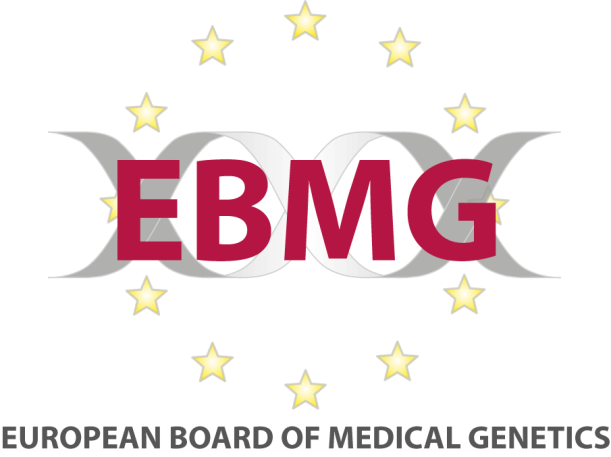 Genetic Nurse and Counsellor Professional Branch BoardForm L1. Renewals References Form - ManagerInformationA minimum of two structured references are required for every applicant.  The references are used to enable the EBMG to assess whether the applicant is working in a genetic counselling context, has the appropriate competences and is working within the Code of Practice (see the EBMG website).   A reference should be provided by the applicant's line manager.  A second reference should be from a senior colleague, preferably a registered genetic counsellor or registered genetic nurse, or a senior medical geneticist who has worked closely with the applicant for a significant period during the five year period of preparation for Renewal of registration. Where the line manager does not work in the department with the applicant, a third reference from a senior colleague will be required. Reference 1.  RENEWAL OF REGISTRATION -   Current Manager’s ReferenceSTRICTLY CONFIDENTIALPlease verify:Regular internal and external CPD (relevant to the practice of genetic counselling) has been undertaken by the applicant over the last 5 years. If the candidate has worked for you for less than five years please provide dates of serviceThe applicant participates in genetic counselling supervision (if in a clinical role).Please also comment on: The suitability of the applicant to continue to be registered as a Genetic Counsellor. Reference (insert here, use as much space as needed)Please submit reference by email to: gngc@ebmg.eu (preferably in PDF format). If you cannot add an electronic signature please sign the form and scan it and email the PDF.Name of Applicant:Name of Referee:Work address: Position of Referee in the instituteProfessional BackgroundEBMG Registration Number of referee(if applicable):Email address of referee (may be used to verify reference)Contact number:Professional relationship to applicant:How long have you worked with the applicant?SignedDate (dd/mm/yyyy)